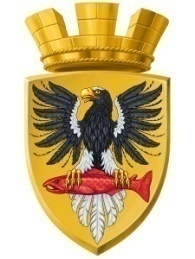 Р О С С И Й С К А Я  Ф Е Д Е Р А Ц И ЯКАМЧАТСКИЙ КРАЙП О С Т А Н О В Л Е Н И ЕАДМИНИСТРАЦИИ ЕЛИЗОВСКОГО ГОРОДСКОГО ПОСЕЛЕНИЯОт 20.09.2018 года                                                                                                           № 1413-п         г.ЕлизовоО размещении в федеральной информационной адресной системе сведений об адресах присвоенных объектам адресации – помещениям в многоквартирном жилом доме № 20 по ул. Геофизическая в г. Елизово	Руководствуясь ч.3 ст.5 и ч.3 ст.9 Федерального закона от 28.12.2013        № 443-ФЗ «О федеральной информационной адресной системе и о внесении изменений в Федеральный закон «Об общих принципах организации местного самоуправления в Российской Федерации», ст. 14 Федерального закона от 06.10.2003 № 131-ФЗ «Об общих принципах организации местного самоуправления в РФ», Уставом Елизовского городского поселения, Приказом Минфина России от 05.11.2015 № 171н «Об утверждении Перечня элементов планировочной структуры, элементов улично-дорожной сети, элементов объектов адресации, типов зданий (сооружений), помещений, используемых в качестве реквизитов адреса, и Правил сокращенного наименования адресообразующих элементов», в целях актуализации информации в федеральной информационной адресной системе,ПОСТАНОВЛЯЮ:1. Разместить в федеральной информационной адресной системе сведения об адресах, присвоенных объектам адресации - помещениям в многоквартирном жилом доме № 20 по ул. Геофизическая в г. Елизово, ранее не размещенные в государственном адресном реестре, согласно приложению к настоящему постановлению.2. Направить данное постановление в федеральную информационную адресную систему для внесения сведений установленных данным постановлением.Управлению делами администрации Елизовского городского поселения опубликовать (обнародовать) настоящее постановление в средствах массовой информации и разместить в информационно-телекоммуникационной сети «Интернет» на официальном сайте администрации Елизовского городского поселения.Контроль за исполнением настоящего постановления возложить на руководителя Управления архитектуры и градостроительства администрации Елизовского городского поселения.ВрИО Главы администрации Елизовского городского поселения                                                    Д.Б. ЩипицынПриложение к постановлению администрации Елизовского городского поселенияот 20.09.2018 № 1413-пПомещение,с кадастровым номером 41:05:0101001:7932,с кадастровым номером 41:05:0101001:7932,с кадастровым номером 41:05:0101001:7932,с кадастровым номером 41:05:0101001:7932,Россия,Камчатский край,Камчатский край,Елизовский муниципальный район,Елизовский муниципальный район,Елизовский муниципальный район,Елизовский муниципальный район,Елизовское городское поселение,Елизовское городское поселение,Елизовское городское поселение,Елизово г.,Геофизическая ул.,Геофизическая ул.,д.20,кв.1.кв.1.кв.1.кв.1.кв.1.Помещение,с кадастровым номером 41:05:0101001:9401,с кадастровым номером 41:05:0101001:9401,с кадастровым номером 41:05:0101001:9401,с кадастровым номером 41:05:0101001:9401,Россия,Камчатский край,Камчатский край,Елизовский муниципальный район,Елизовский муниципальный район,Елизовский муниципальный район,Елизовский муниципальный район,Елизовское городское поселение,Елизовское городское поселение,Елизовское городское поселение,Елизово г.,Геофизическая ул.,Геофизическая ул.,д.20,кв.2.кв.2.кв.2.кв.2.кв.2.Помещение,с кадастровым номером 41:05:0101001:8580,с кадастровым номером 41:05:0101001:8580,с кадастровым номером 41:05:0101001:8580,с кадастровым номером 41:05:0101001:8580,Россия,Камчатский край,Камчатский край,Елизовский муниципальный район,Елизовский муниципальный район,Елизовский муниципальный район,Елизовский муниципальный район,Елизовское городское поселение,Елизовское городское поселение,Елизовское городское поселение,Елизово г.,Геофизическая ул.,Геофизическая ул.,д.20,кв.3.кв.3.кв.3.кв.3.кв.3.Помещение,с кадастровым номером 41:05:0101001:7254,с кадастровым номером 41:05:0101001:7254,с кадастровым номером 41:05:0101001:7254,с кадастровым номером 41:05:0101001:7254,Россия,Камчатский край,Камчатский край,Елизовский муниципальный район,Елизовский муниципальный район,Елизовский муниципальный район,Елизовский муниципальный район,Елизовское городское поселение,Елизовское городское поселение,Елизовское городское поселение,Елизово г.,Геофизическая ул.,Геофизическая ул.,д.20,кв.4.кв.4.кв.4.кв.4.кв.4.Помещение,с кадастровым номером 41:05:0101001:8445,с кадастровым номером 41:05:0101001:8445,с кадастровым номером 41:05:0101001:8445,с кадастровым номером 41:05:0101001:8445,Россия,Камчатский край,Камчатский край,Елизовский муниципальный район,Елизовский муниципальный район,Елизовский муниципальный район,Елизовский муниципальный район,Елизовское городское поселение,Елизовское городское поселение,Елизовское городское поселение,Елизово г.,Геофизическая ул.,Геофизическая ул.,д.20,кв.5.кв.5.кв.5.кв.5.кв.5.Помещение,с кадастровым номером 41:05:0101001:8581,с кадастровым номером 41:05:0101001:8581,с кадастровым номером 41:05:0101001:8581,с кадастровым номером 41:05:0101001:8581,Россия,Камчатский край,Камчатский край,Елизовский муниципальный район,Елизовский муниципальный район,Елизовский муниципальный район,Елизовский муниципальный район,Елизовское городское поселение,Елизовское городское поселение,Елизовское городское поселение,Елизово г.,Геофизическая ул.,Геофизическая ул.,д.20,кв.6.кв.6.кв.6.кв.6.кв.6.Помещение,с кадастровым номером 41:05:0101001:8741,с кадастровым номером 41:05:0101001:8741,с кадастровым номером 41:05:0101001:8741,с кадастровым номером 41:05:0101001:8741,Россия,Камчатский край,Камчатский край,Елизовский муниципальный район,Елизовский муниципальный район,Елизовский муниципальный район,Елизовский муниципальный район,Елизовское городское поселение,Елизовское городское поселение,Елизовское городское поселение,Елизово г.,Геофизическая ул.,Геофизическая ул.,д.20,кв.7.кв.7.кв.7.кв.7.кв.7.Помещение,с кадастровым номером 41:05:0101001:9409,с кадастровым номером 41:05:0101001:9409,с кадастровым номером 41:05:0101001:9409,с кадастровым номером 41:05:0101001:9409,Россия,Камчатский край,Камчатский край,Елизовский муниципальный район,Елизовский муниципальный район,Елизовский муниципальный район,Елизовский муниципальный район,Елизовское городское поселение,Елизовское городское поселение,Елизовское городское поселение,Елизово г.,Геофизическая ул.,Геофизическая ул.,д.20,кв.8.кв.8.кв.8.кв.8.кв.8.Помещение,с кадастровым номером 41:05:0101001:8136,с кадастровым номером 41:05:0101001:8136,с кадастровым номером 41:05:0101001:8136,с кадастровым номером 41:05:0101001:8136,Россия,Камчатский край,Камчатский край,Елизовский муниципальный район,Елизовский муниципальный район,Елизовский муниципальный район,Елизовский муниципальный район,Елизовское городское поселение,Елизовское городское поселение,Елизовское городское поселение,Елизово г.,Геофизическая ул.,Геофизическая ул.,д.20,кв.9.кв.9.кв.9.кв.9.кв.9.Помещение,с кадастровым номером 41:05:0101001:8255,с кадастровым номером 41:05:0101001:8255,с кадастровым номером 41:05:0101001:8255,с кадастровым номером 41:05:0101001:8255,Россия,Камчатский край,Камчатский край,Елизовский муниципальный район,Елизовский муниципальный район,Елизовский муниципальный район,Елизовский муниципальный район,Елизовское городское поселение,Елизовское городское поселение,Елизовское городское поселение,Елизово г.,Геофизическая ул.,Геофизическая ул.,д.20,кв.10.кв.10.кв.10.кв.10.кв.10.Помещение,с кадастровым номером 41:05:0101001:9406,с кадастровым номером 41:05:0101001:9406,с кадастровым номером 41:05:0101001:9406,с кадастровым номером 41:05:0101001:9406,Россия,Камчатский край,Камчатский край,Елизовский муниципальный район,Елизовский муниципальный район,Елизовский муниципальный район,Елизовский муниципальный район,Елизовское городское поселение,Елизовское городское поселение,Елизовское городское поселение,Елизово г.,Геофизическая ул.,Геофизическая ул.,д.20,кв.11.кв.11.кв.11.кв.11.кв.11.Помещение,с кадастровым номером 41:05:0101001:7664,с кадастровым номером 41:05:0101001:7664,с кадастровым номером 41:05:0101001:7664,с кадастровым номером 41:05:0101001:7664,Россия,Камчатский край,Камчатский край,Елизовский муниципальный район,Елизовский муниципальный район,Елизовский муниципальный район,Елизовский муниципальный район,Елизовское городское поселение,Елизовское городское поселение,Елизовское городское поселение,Елизово г.,Геофизическая ул.,Геофизическая ул.,д.20,кв.12.кв.12.кв.12.кв.12.кв.12.Помещение,с кадастровым номером 41:05:0101001:9404,с кадастровым номером 41:05:0101001:9404,с кадастровым номером 41:05:0101001:9404,с кадастровым номером 41:05:0101001:9404,Россия,Камчатский край,Камчатский край,Елизовский муниципальный район,Елизовский муниципальный район,Елизовский муниципальный район,Елизовский муниципальный район,Елизовское городское поселение,Елизовское городское поселение,Елизовское городское поселение,Елизово г.,Геофизическая ул.,Геофизическая ул.,д.20,кв.13.кв.13.кв.13.кв.13.кв.13.Помещение,с кадастровым номером 41:05:0101001:9402,с кадастровым номером 41:05:0101001:9402,с кадастровым номером 41:05:0101001:9402,с кадастровым номером 41:05:0101001:9402,Россия,Камчатский край,Камчатский край,Елизовский муниципальный район,Елизовский муниципальный район,Елизовский муниципальный район,Елизовский муниципальный район,Елизовское городское поселение,Елизовское городское поселение,Елизовское городское поселение,Елизово г.,Геофизическая ул.,Геофизическая ул.,д.20,кв.14.кв.14.кв.14.кв.14.кв.14.Помещение,с кадастровым номером 41:05:0101001:6786,с кадастровым номером 41:05:0101001:6786,с кадастровым номером 41:05:0101001:6786,с кадастровым номером 41:05:0101001:6786,Россия,Камчатский край,Камчатский край,Елизовский муниципальный район,Елизовский муниципальный район,Елизовский муниципальный район,Елизовский муниципальный район,Елизовское городское поселение,Елизовское городское поселение,Елизовское городское поселение,Елизово г.,Геофизическая ул.,Геофизическая ул.,д.20,кв.15.кв.15.кв.15.кв.15.кв.15.Помещение,с кадастровым номером 41:05:0101001:6805,с кадастровым номером 41:05:0101001:6805,с кадастровым номером 41:05:0101001:6805,с кадастровым номером 41:05:0101001:6805,Россия,Камчатский край,Камчатский край,Елизовский муниципальный район,Елизовский муниципальный район,Елизовский муниципальный район,Елизовский муниципальный район,Елизовское городское поселение,Елизовское городское поселение,Елизовское городское поселение,Елизово г.,Геофизическая ул.,Геофизическая ул.,д.20,кв.16.кв.16.кв.16.кв.16.кв.16.Помещение,с кадастровым номером 41:05:0101001:9218,с кадастровым номером 41:05:0101001:9218,с кадастровым номером 41:05:0101001:9218,с кадастровым номером 41:05:0101001:9218,Россия,Камчатский край,Камчатский край,Елизовский муниципальный район,Елизовский муниципальный район,Елизовский муниципальный район,Елизовский муниципальный район,Елизовское городское поселение,Елизовское городское поселение,Елизовское городское поселение,Елизово г.,Геофизическая ул.,Геофизическая ул.,д.20,кв.17.кв.17.кв.17.кв.17.кв.17.Помещение,с кадастровым номером 41:05:0101001:7699,с кадастровым номером 41:05:0101001:7699,с кадастровым номером 41:05:0101001:7699,с кадастровым номером 41:05:0101001:7699,Россия,Камчатский край,Камчатский край,Елизовский муниципальный район,Елизовский муниципальный район,Елизовский муниципальный район,Елизовский муниципальный район,Елизовское городское поселение,Елизовское городское поселение,Елизовское городское поселение,Елизово г.,Геофизическая ул.,Геофизическая ул.,д.20,кв.18.кв.18.кв.18.кв.18.кв.18.Помещение,с кадастровым номером 41:05:0101001:9403,с кадастровым номером 41:05:0101001:9403,с кадастровым номером 41:05:0101001:9403,с кадастровым номером 41:05:0101001:9403,Россия,Камчатский край,Камчатский край,Елизовский муниципальный район,Елизовский муниципальный район,Елизовский муниципальный район,Елизовский муниципальный район,Елизовское городское поселение,Елизовское городское поселение,Елизовское городское поселение,Елизово г.,Геофизическая ул.,Геофизическая ул.,д.20,кв.19.кв.19.кв.19.кв.19.кв.19.Помещение,с кадастровым номером 41:05:0101001:8940,с кадастровым номером 41:05:0101001:8940,с кадастровым номером 41:05:0101001:8940,с кадастровым номером 41:05:0101001:8940,Россия,Камчатский край,Камчатский край,Елизовский муниципальный район,Елизовский муниципальный район,Елизовский муниципальный район,Елизовский муниципальный район,Елизовское городское поселение,Елизовское городское поселение,Елизовское городское поселение,Елизово г.,Геофизическая ул.,Геофизическая ул.,д.20,кв.20.кв.20.кв.20.кв.20.кв.20.Помещение,с кадастровым номером 41:05:0101001:7621,с кадастровым номером 41:05:0101001:7621,с кадастровым номером 41:05:0101001:7621,с кадастровым номером 41:05:0101001:7621,Россия,Камчатский край,Камчатский край,Елизовский муниципальный район,Елизовский муниципальный район,Елизовский муниципальный район,Елизовский муниципальный район,Елизовское городское поселение,Елизовское городское поселение,Елизовское городское поселение,Елизово г.,Геофизическая ул.,Геофизическая ул.,д.20,кв.21.кв.21.кв.21.кв.21.кв.21.Помещение,с кадастровым номером 41:05:0101001:7891,с кадастровым номером 41:05:0101001:7891,с кадастровым номером 41:05:0101001:7891,с кадастровым номером 41:05:0101001:7891,Россия,Камчатский край,Камчатский край,Елизовский муниципальный район,Елизовский муниципальный район,Елизовский муниципальный район,Елизовский муниципальный район,Елизовское городское поселение,Елизовское городское поселение,Елизовское городское поселение,Елизово г.,Геофизическая ул.,Геофизическая ул.,д.20,кв.22.кв.22.кв.22.кв.22.кв.22.Помещение,с кадастровым номером 41:05:0101001:8164,с кадастровым номером 41:05:0101001:8164,с кадастровым номером 41:05:0101001:8164,с кадастровым номером 41:05:0101001:8164,Россия,Камчатский край,Камчатский край,Елизовский муниципальный район,Елизовский муниципальный район,Елизовский муниципальный район,Елизовский муниципальный район,Елизовское городское поселение,Елизовское городское поселение,Елизовское городское поселение,Елизово г.,Геофизическая ул.,Геофизическая ул.,д.20,кв.23.кв.23.кв.23.кв.23.кв.23.Помещение,с кадастровым номером 41:05:0101001:8482,с кадастровым номером 41:05:0101001:8482,с кадастровым номером 41:05:0101001:8482,с кадастровым номером 41:05:0101001:8482,Россия,Камчатский край,Камчатский край,Елизовский муниципальный район,Елизовский муниципальный район,Елизовский муниципальный район,Елизовский муниципальный район,Елизовское городское поселение,Елизовское городское поселение,Елизовское городское поселение,Елизово г.,Геофизическая ул.,Геофизическая ул.,д.20,кв.24.кв.24.кв.24.кв.24.кв.24.Помещение,с кадастровым номером 41:05:0101001:8201,с кадастровым номером 41:05:0101001:8201,с кадастровым номером 41:05:0101001:8201,с кадастровым номером 41:05:0101001:8201,Россия,Камчатский край,Камчатский край,Елизовский муниципальный район,Елизовский муниципальный район,Елизовский муниципальный район,Елизовский муниципальный район,Елизовское городское поселение,Елизовское городское поселение,Елизовское городское поселение,Елизово г.,Геофизическая ул.,Геофизическая ул.,д.20,кв.25.кв.25.кв.25.кв.25.кв.25.Помещение,с кадастровым номером 41:05:0101001:8344,с кадастровым номером 41:05:0101001:8344,с кадастровым номером 41:05:0101001:8344,с кадастровым номером 41:05:0101001:8344,Россия,Камчатский край,Камчатский край,Елизовский муниципальный район,Елизовский муниципальный район,Елизовский муниципальный район,Елизовский муниципальный район,Елизовское городское поселение,Елизовское городское поселение,Елизовское городское поселение,Елизово г.,Геофизическая ул.,Геофизическая ул.,д.20,кв.26.кв.26.кв.26.кв.26.кв.26.Помещение,с кадастровым номером 41:05:0101001:7670,с кадастровым номером 41:05:0101001:7670,с кадастровым номером 41:05:0101001:7670,с кадастровым номером 41:05:0101001:7670,Россия,Камчатский край,Камчатский край,Елизовский муниципальный район,Елизовский муниципальный район,Елизовский муниципальный район,Елизовский муниципальный район,Елизовское городское поселение,Елизовское городское поселение,Елизовское городское поселение,Елизово г.,Геофизическая ул.,Геофизическая ул.,д.20,кв.27.кв.27.кв.27.кв.27.кв.27.Помещение,с кадастровым номером 41:05:0101001:8579,с кадастровым номером 41:05:0101001:8579,с кадастровым номером 41:05:0101001:8579,с кадастровым номером 41:05:0101001:8579,Россия,Камчатский край,Камчатский край,Елизовский муниципальный район,Елизовский муниципальный район,Елизовский муниципальный район,Елизовский муниципальный район,Елизовское городское поселение,Елизовское городское поселение,Елизовское городское поселение,Елизово г.,Геофизическая ул.,Геофизическая ул.,д.20,кв.28.кв.28.кв.28.кв.28.кв.28.Помещение,с кадастровым номером 41:05:0101001:7122,с кадастровым номером 41:05:0101001:7122,с кадастровым номером 41:05:0101001:7122,с кадастровым номером 41:05:0101001:7122,Россия,Камчатский край,Камчатский край,Елизовский муниципальный район,Елизовский муниципальный район,Елизовский муниципальный район,Елизовский муниципальный район,Елизовское городское поселение,Елизовское городское поселение,Елизовское городское поселение,Елизово г.,Геофизическая ул.,Геофизическая ул.,д.20,кв.29.кв.29.кв.29.кв.29.кв.29.Помещение,с кадастровым номером 41:05:0101001:9407,с кадастровым номером 41:05:0101001:9407,с кадастровым номером 41:05:0101001:9407,с кадастровым номером 41:05:0101001:9407,Россия,Камчатский край,Камчатский край,Елизовский муниципальный район,Елизовский муниципальный район,Елизовский муниципальный район,Елизовский муниципальный район,Елизовское городское поселение,Елизовское городское поселение,Елизовское городское поселение,Елизово г.,Геофизическая ул.,Геофизическая ул.,д.20,кв.30.кв.30.кв.30.кв.30.кв.30.Помещение,с кадастровым номером 41:05:0101001:9408,с кадастровым номером 41:05:0101001:9408,с кадастровым номером 41:05:0101001:9408,с кадастровым номером 41:05:0101001:9408,Россия,Камчатский край,Камчатский край,Елизовский муниципальный район,Елизовский муниципальный район,Елизовский муниципальный район,Елизовский муниципальный район,Елизовское городское поселение,Елизовское городское поселение,Елизовское городское поселение,Елизово г.,Геофизическая ул.,Геофизическая ул.,д.20,кв.31.кв.31.кв.31.кв.31.кв.31.Помещение,с кадастровым номером 41:05:0101001:9405,с кадастровым номером 41:05:0101001:9405,с кадастровым номером 41:05:0101001:9405,с кадастровым номером 41:05:0101001:9405,Россия,Камчатский край,Камчатский край,Елизовский муниципальный район,Елизовский муниципальный район,Елизовский муниципальный район,Елизовский муниципальный район,Елизовское городское поселение,Елизовское городское поселение,Елизовское городское поселение,Елизово г.,Геофизическая ул.,Геофизическая ул.,д.20,кв.32.кв.32.кв.32.кв.32.кв.32.